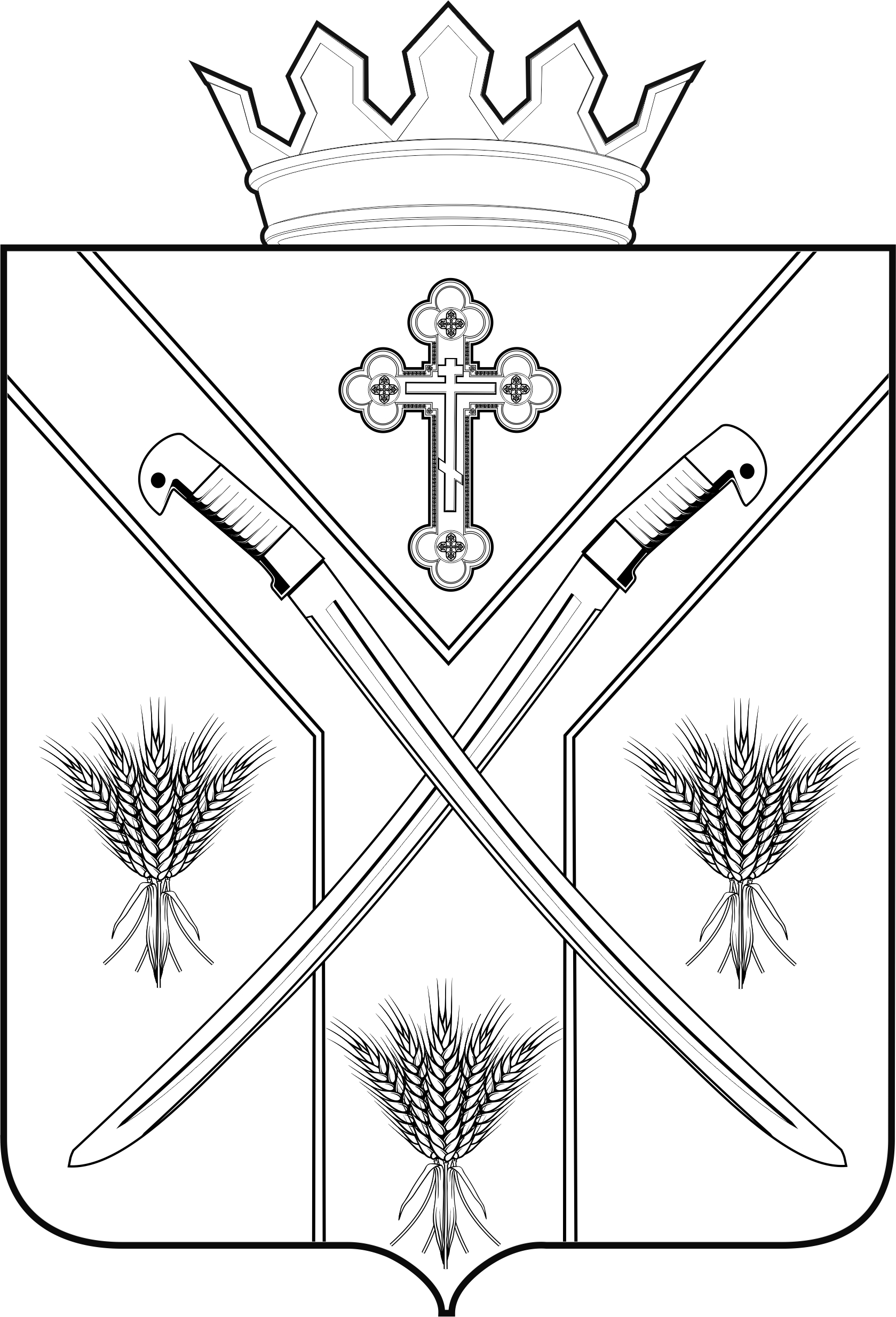 ПОСТАНОВЛЕНИЕАДМИНИСТРАЦИИ    СЕРАФИМОВИЧСКОГО МУНИЦИПАЛЬНОГО РАЙОНА                                                                         ВОЛГОГРАДСКОЙ ОБЛАСТИ                  от  «27» февраля 2019г.  № 73_Об утверждении Порядка проведения анализа осуществления главными администраторами средств районного бюджета внутреннего финансового контроля и внутреннего финансового аудита В соответствии с пунктом 4 статьи 157 Бюджетного кодекса Российской ФедерацииПОСТАНОВЛЯЮ:Утвердить прилагаемый Порядок проведения анализа осуществления главными администраторами средств районного бюджета внутреннего финансового контроля и внутреннего финансового аудита.Определить уполномоченным органом по проведению анализа осуществления главными администраторами средств районного бюджета внутреннего финансового контроля и внутреннего финансового аудита -финансовый отдел Администрации Серафимовичского муниципального района Волгоградской области (далее – Финансовый отдел).Контроль за выполнением настоящего постановления возложить на Т.Н.Выпряшкину, начальника финансового отдела Администрации Серафимовичского муниципального района Волгоградской области.Действие настоящего постановления распространяется на правоотношения, возникшие с 01.01.2019 года.Настоящее постановление вступает в силу со дня его подписания и подлежит официальному опубликованию на сайте Администрации Серафимовичского муниципального района Волгоградской области ra_seraf@volganet.ru.Глава Серафимовичскогомуниципального районаВолгоградской области                                                                 С.В.ПономаревСОГЛАСОВАНО:  Начальник организационно-правового отдела                                    И.В. Денисов  Исполнитель: Выпряшкина Татьяна НиколаевнаПриложениек постановлениюАдминистрации Серафимовичскогомуниципального районаот 27.02.2019 N 73ПОРЯДОКпроведения анализа осуществления главными администраторами средств районного бюджета внутреннего финансового контроля и  внутреннего финансового аудитаРаздел I. Общие положения1. Настоящий Порядок разработан в целях обеспечения реализации полномочий, определенных положениями пункта 4 статьи 157 Бюджетного кодекса Российской Федерации, и устанавливает правила проведения Финансовым отделом анализа осуществления главными распорядителями средств бюджета Серафимовичского муниципального района Волгоградской области (далее – районный бюджет), главными администраторами доходов районного бюджета, главными администраторами источников финансирования дефицита районного бюджета (далее - главный администратор средств районного бюджета) внутреннего финансового контроля и внутреннего финансового аудита.2. Анализ осуществления главными администраторами средств районного бюджета внутреннего финансового контроля и внутреннего финансового аудита (далее - Анализ внутреннего финансового контроля и внутреннего финансового аудита) организуется и проводится в соответствии с законодательством Российской Федерации, нормативными правовыми и иными актами Волгоградской области, Серафимовичского муниципального района Волгоградской области, а также настоящим Порядком.3. Целью Анализа внутреннего финансового контроля и внутреннего финансового аудита является оценка системы внутреннего финансового контроля и внутреннего финансового аудита, осуществляемого главным администратором средств районного бюджета, по уровню выявления нарушений бюджетного законодательства и иных нормативных правовых актов, регулирующих бюджетные правоотношения.Раздел II. Планирование проведения анализа внутреннего финансового контроля и внутреннего финансового аудита4. Планирование проведения Анализа внутреннего финансового контроля и внутреннего финансового аудита осуществляет финансовый отдел Администрации Серафимовичского муниципального района Волгоградской области.5. Анализ внутреннего финансового контроля и внутреннего финансового аудита проводится на основании Плана проведения Анализа внутреннего финансового контроля и внутреннего финансового аудита на соответствующий год (далее - План), подготавливаемого Финансовым отделом и утверждаемого главой Серафимовичского муниципального района Волгоградской области, как в части главных администраторов средств районного бюджета, в отношении которых предусмотрено проведение контрольных мероприятий внутреннего муниципального финансового контроля Планом проведения проверок Финансового отдела, так и в отношении главных администраторов средств районного бюджета, в части которых не запланировано указанных мероприятий на соответствующий год.6. План составляется с использованием риск-ориентированного подхода к планированию.В соответствии с приказом начальника Финансового отдела может проводиться внеплановый Анализ внутреннего финансового контроля и внутреннего финансового аудита.7.  План содержит следующие сведения:наименование главного администратора средств районного бюджета;месяц начала проведения Анализа внутреннего финансового контроля и внутреннего финансового аудита;анализируемый период осуществления главными администраторами средств районного бюджета внутреннего финансового контроля и внутреннего финансового аудита;наименование доходов, расходов, источников финансирования дефицита районного бюджета, в отношении которых следует провести Анализ внутреннего финансового контроля и внутреннего финансового аудита.8.  План утверждается одновременно с Планом проведения проверок Финансового отдела на соответствующий календарный год.Раздел III. Проведение анализа внутреннего финансового контроля и внутреннего финансового аудита9. Анализ внутреннего финансового контроля и внутреннего финансового аудита проводится должностными лицами Финансового отдела.10. Анализ внутреннего финансового контроля и внутреннего финансового аудита, проводимый в рамках контрольных мероприятий внутреннего муниципального финансового контроля, проводится на основании приказа о проведении указанных контрольных мероприятий.11. Анализ внутреннего финансового контроля и внутреннего финансового аудита, проводимый вне рамок контрольных мероприятий внутреннего муниципального финансового контроля, проводится на основании приказа о проведении анализа осуществления главными администраторами средств районного бюджета внутреннего финансового контроля и внутреннего финансового аудита (далее - Приказ).В Приказе указывается:наименование главного администратора средств районного бюджета;дата начала и окончания проведения анализа осуществления главными администраторами средств районного бюджета внутреннего финансового контроля и внутреннего финансового аудита;анализируемый период осуществления главными администраторами средств районного бюджета внутреннего финансового контроля и внутреннего финансового аудита;наименование доходов, расходов, источников финансирования дефицита районного бюджета, в отношении которых надлежит провести анализ осуществления внутреннего финансового контроля и внутреннего финансового аудита.должность, фамилия, имя, отчество должностных лиц, ответственных за проведение Анализа внутреннего финансового контроля и внутреннего финансового аудита.12. При проведении Анализа внутреннего финансового контроля и внутреннего финансового аудита, проводимого в рамках контрольных мероприятий внутреннего муниципального финансового контроля в отношении главного администратора средств районного бюджета, приказ о проведении такого мероприятия должен содержать отдельный пункт, в котором указывается:анализируемый период осуществления главными администраторами средств районного бюджета внутреннего финансового контроля и внутреннего финансового аудита;должность, фамилия, имя, отчество должностных лиц, ответственных за проведение Анализа внутреннего финансового контроля и внутреннего финансового аудита;наименование доходов, расходов, источников финансирования дефицита районного бюджета, в отношении которых надлежит провести анализ осуществления внутреннего финансового контроля и внутреннего финансового аудита.13. Анализ внутреннего финансового контроля и внутреннего финансового аудита проводится посредством изучения документов, материалов и информации, полученной от главного администратора средств районного бюджета.Анализ внутреннего финансового контроля и внутреннего финансового аудита, проводимый в рамках контрольного мероприятия внутреннего муниципального финансового контроля, проводится в том числе, посредством изучения  документов, материалов и информации, полученной  в ходе соответствующих   контрольных  мероприятий, проводимых  Управлением.14.  При осуществлении Анализа внутреннего финансового контроля и внутреннего финансового аудита исследуется:а) осуществление главным распорядителем средств районного бюджета внутреннего финансового контроля, направленного на:соблюдение внутренних стандартов и процедур составления и исполнения бюджета по расходам, включая расходы на закупку товаров, работ, услуг для обеспечения муниципальных нужд;подготовку и организацию мер по повышению экономности и результативности использования бюджетных средств;б) осуществление главным администратором доходов районного бюджета внутреннего финансового контроля, направленного на соблюдение внутренних стандартов и процедур составления и исполнения бюджета по доходам;в) осуществление главным администратором источников финансирования дефицита районного бюджета внутреннего финансового контроля, направленного на соблюдение внутренних стандартов и процедур составления и исполнения бюджета по источникам финансирования дефицита бюджета;г) осуществление главными администраторами средств районного бюджета внутреннего финансового контроля, направленного на соблюдение внутренних стандартов и процедур составления бюджетной отчетности и ведению бюджетного учета этими главными администраторами средств районного бюджета и подведомственными им получателями средств районного бюджета;д)  осуществление главными администраторами средств районного бюджета (их уполномоченными должностными лицами) на основе функциональной независимости внутреннего финансового аудита в целях:оценки надежности внутреннего финансового контроля и подготовки рекомендаций по повышению его эффективности;подтверждения достоверности бюджетной отчетности и соответствия порядка ведения бюджетного учета методологии и стандартам бюджетного учета, установленным Министерством финансов Российской Федерации;подготовки предложений по повышению экономности и результативности использования бюджетных средств.Раздел IV. Оформление результатов анализа внутреннего финансового контроля и внутреннего финансового аудита за соответствующий год15. По результатам Анализа внутреннего финансового контроля и внутреннего финансового аудита готовятся и направляются главным администраторам средств районного бюджета рекомендации по организации внутреннего финансового контроля и внутреннего финансового аудита (далее - Рекомендации).16. Рекомендации должны содержать следующие сведения: наименование главного администратора средств районного бюджета;номер и дату приказа о проведении анализа осуществления главным администратором средств районного бюджета внутреннего финансового контроля и внутреннего финансового аудита;анализируемый период осуществления главным администратором средств районного бюджета внутреннего финансового контроля и внутреннего финансового аудита;описание проведенного анализа осуществления главными администраторами средств районного бюджета внутреннего финансового контроля и внутреннего финансового аудита;сведения о текущем состоянии осуществления главным администратором средств районного бюджета внутреннего финансового контроля и внутреннего финансового аудита;выявленные недостатки в осуществлении главным администратором средств районного бюджета внутреннего финансового контроля и внутреннего финансового аудита;рекомендации по улучшению осуществления внутреннего финансового контроля и внутреннего финансового аудита.17. Рекомендации готовятся должностными лицами, ответственными за проведение Анализа внутреннего финансового контроля и внутреннего финансового аудита, и подписываются начальником финансового отдела не позднее даты окончания проведения Анализа внутреннего финансового контроля и внутреннего финансового аудита, указанной в Приказе.18. При проведении Анализа внутреннего финансового контроля и внутреннего финансового аудита в рамках контрольного мероприятия внутреннего муниципального финансового контроля Рекомендации подписываются начальником финансового отдела не позднее даты вручения Акта контрольного мероприятия, составленного в рамках внутреннего муниципального финансового контроля.19. Рекомендации направляются руководителю главного администратора средств районного бюджета, не позднее 3 рабочих дней с момента их утверждения.Раздел V. Реализация результатов анализа внутреннего финансового контроля и внутреннего финансового аудита за соответствующий год20. Управление, ежегодно, не позднее 20 числа месяца следующего за отчетным готовит отчет о результатах Анализа внутреннего финансового контроля и внутреннего финансового аудита.21.  Отчет о результатах Анализа внутреннего финансового контроля и внутреннего финансового аудита должен содержать:сведения об исполнении Плана;обобщенные результаты Анализа внутреннего финансового контроля и внутреннего финансового аудита, осуществленного в отчетном году;сравнение результатов Анализа внутреннего финансового контроля и внутреннего финансового аудита, проведенного в отчетном году, с результатами Анализа внутреннего финансового контроля и внутреннего финансового аудита, осуществленного в году, предшествующем отчетному, и с результатами Анализа внутреннего финансового контроля и внутреннего финансового аудита, осуществленного за два года до наступления отчетного;обобщенные предложения по совершенствованию организации осуществления внутреннего финансового контроля и внутреннего финансового аудита.22. Отчет о результатах Анализа подписывается начальником Финансового отдела.Начальник организационно- правового                                            И.В. Денисов отдела